Teaching Assistant required for Dorothy Stringer School (30 hours a week, term-time only)Closing Date:	           Midday on Friday 20th May 2022* Interview Date:            Week commencing 23rd May 2022Salary:		           Scale 3 (Points 5 - 6) - £19,650 - £20,043                                  (Actual Annual Salary £14,446 - £14,735)Starting Date:          To be confirmedOur school is ‘Good’ (Ofsted 2018), being one of the most popular and successful 11-16 mixed comprehensive schools in the Preston Park area of Brighton, consistently over-subscribed.Our curriculum is broad and balanced and offers many exciting opportunities for all students, both in school and out. There are tremendous extra-curricular opportunities at Dorothy Stringer through sport, performing arts, the Junior Leadership Team, Art on-going links with our partner schools in Africa, the Duke of Edinburgh award, as well as a number of other trips. In short, we believe there is something for everyone at the school.The main purpose of the job is to work, under the instruction of senior staff, to undertake support programmes which enable access to learning for students and to assist the teacher in the management of students and the classroom.  Work may be carried out in the classroom or outside the main teaching area. An excellent opportunity for someone with an aspiration to teach.For further details see the Person Specification and Job Description (attached).HOW TO APPLYApplication is by application form with a supporting letter.  Your application should take account of the Person Specification. In line with our safer recruitment Policy, we cannot accept C.V.s.See application form and associated paperwork attached. Please return your completed application to Katie Booth, at recruitment@dorothy-stringer.co.uk   If you have a problem replying electronically please contact the school on 01273 852222.Dorothy Stringer is committed to safeguarding and promoting the welfare of children and young people and expects all staff and volunteers to share this commitment and comply with the Department of Education Statutory Guidance ‘Keeping Children Safe in Education’.*We reserve the right to appoint a suitable candidate before the closing date.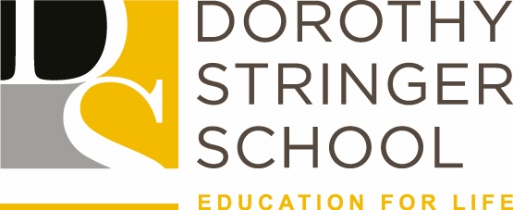                                    BRIGHTON & HOVE SCHOOLS                                    Taking Action for Equality                                               Teaching Assistant                                             Job Reference SU156